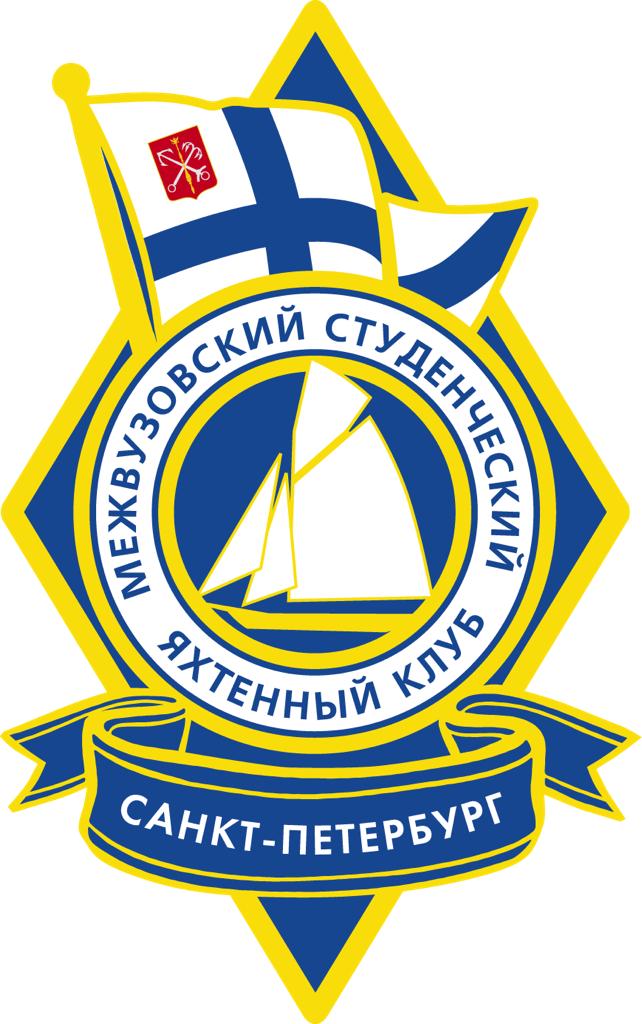 Реквизиты АНО «Межвузовский студенческий яхтенный клуб» Счет получателя:40703810612010907455Получатель:АНО "МСЯК"ИНН получателя:7813650537КПП получателя:Банк получателя:781301001Филиал "Корпоративный" ПАО "Совкомбанк"БИК банка получателя:Корр. счет банка получателя:Адрес: 197110, Санкт-Петербург, Петровская коса д. 9, пом. 29Телефон: 8 (812) 603 27 10, 8 (921) 992 30 45E-mail: mvsyk@mail.ruДиректор – Ткач Леонид Иванович04452536030101810445250000360